21 st Biennial conference of the European Association for Chinese Studies 23-28/08/2016Уважаемый гость,Для бронирования номера в отеле Атриум Санкт-Петербург – по специальным тарифам на период 22-29.08.16, заполните, пожалуйста, следующую заявку на бронирование и отправьте ее в отель. Данные тарифы предоставлены только для официальных посетителей конференции.  Заявки будут подтверждены при наличии свободных номеров. Санкт-Петербург, Невский пр., 170тел.(812)717-44-44www.hotel-atrium.ruEmail: reception@hotel-atrium.ruЗаявка на бронирование номераЯ,  _______________________________________________/_______________________________________(Ф.И.О. держателя банковской карты)			(Имя Фамилия, как указано на  банковской карте)прошу забронировать для меня номер в отеле «Атриум»Дата заезда:	_______________________	  Дата выезда: ____________________Время заезда:    _______________________    Время выезда: __________________1.  Выберите категорию номера:Стандартный номер, тариф за номер за ночь:⁪     Одноместный	3520 рублей		⁪     Двухместный       3920 рублейНомер Комфорт, тариф за номер за ночь:⁪     Одноместный           3920 рублей         Двухместный           4320 рублейЦена включат завтрак «шведский стол». 2.  Я подтверждаю свое согласие с тем, что отель «Атриум» имеет право провести операцию по осуществлению платежа с моей карты в случае несвоевременной отмены бронирования на условиях, приведенных ниже:- в случае отмены бронирования  менее, чем за 72 часов до заезда, или незаезда в гостиницу  размер неустойки составит  100% стоимости номера за 1 ночь.Прошу отправить мне подтверждение бронирования по факсу:___________________ или e-mail:	_____________________.Подпись __________________			Дата	____________________ 21 st Biennial conference of the European Association for Chinese Studies 23-28/08/2016Dear guest,For room reservation in Matrix Hotel –  according to special tariff on period 22-29.08.16, please fill in the following reservation form and send it to the hotel.The above mentioned tariffs are specially issued for official fair participants. The confirmation is subject to availability.To whom: 170, Nevsky pr., Saint-Petersburgтел.(812)717-44-44www.hotel-atrium.ruEmail: reception@hotel-atrium.ruRoom reservation requestI,  ____________________________________________/____________________________________________________(Card holder name and surname)			(Name and surname as written on the card)would like to reserve the room in the hotel “Atrium” Check-in date:__________________	Check-out date: ___________________1.  Please, choose the room category:Standard room, rate per one room per one night:⁪     Single	3520 RUR		⁪     Double        3920 RURJunior Suite, rate per one room per one night:⁪     Single        3920 RUR        Double        4320 RUR The prices include buffet breakfast. 2. I agree that “Atrium” Hotel have the right to effect payment using my card in case of inappropriate cancellation of the reservation. The conditions of cancellation of reservation are following:  - Room cancelled or period of stay reduced later than 72 hours prior to arrival or no-show is subject to the cancellation fee equals to 100% per one nightI would like to get the confirmation of the registration by fax: ___________________ or by e-mail:________________________.Signature __________________			Date	___________________ www.eacs2016.spbu.ruE-mail:  eacs2016@gmail.comFax +7-812-3287732, Office 20, Building 11, Universitetskaya emb.,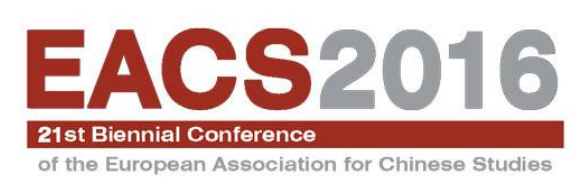 www.eacs2016.spbu.ruE-mail:  eacs2016@gmail.comFax +7-812-3287732, Office 20, Building 11, Universitetskaya emb.,